wir fühlen uns daher zur Verbindlichkeit Ihnen gegenüber verpflichtet. Aus Gründen der reibungslosen Organisation und Planbarkeit müssen wir darauf bestehen, dass die abgeschlossenen Verträge jeweils ein Jahr gelten. In besonderen Fällen (Krankheit des Kindes über längere Zeit, soziale Härte) bitten wir Sie mit uns Kontakt aufzunehmen, um eine Lösung zu finden. Wir werden unsererseits für die lückenlose personelle Betreuung Ihres Kindes sorgen.Bitte geben Sie die verbindliche Anmeldung bis zum 28.5.18 beim Klassenlehrer ab!Ansprechpartner:Bei Fragen wenden Sie sich bitte an Herrn Bruch (Jo.Bruch@web.de).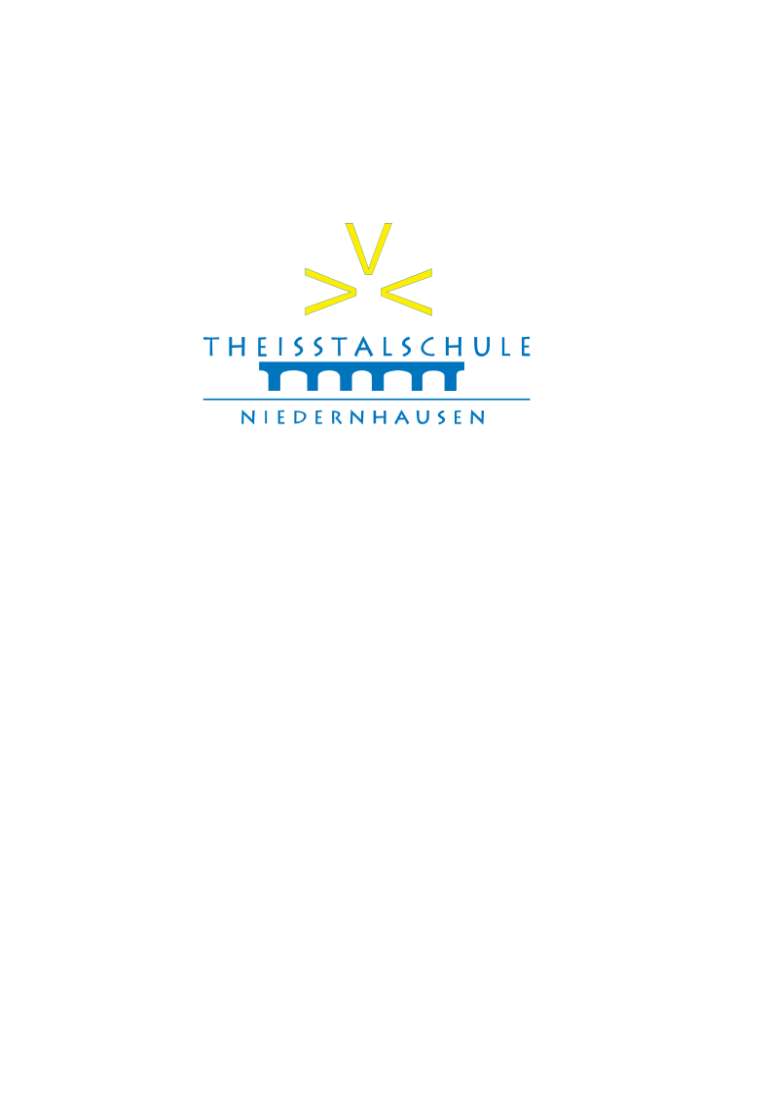 Informationen zur Pädagogischen Mittagsbetreuung (PM) der Klassen 4         im Schuljahr 2018/19Sehr geehrte Eltern,auch im kommenden Schuljahr 2018/19 besteht für alle Kinder der Klasse 4 die Möglichkeit, an unserer Pädagogischen Mittagsbetreuung (PM) teilzunehmen. 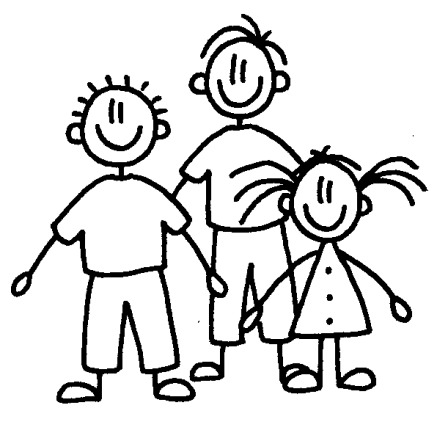 